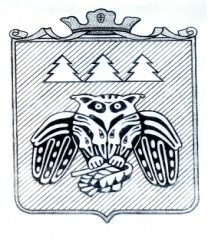 « Придаш » сикт  овмодчоминса    СоветСовет сельского поселения  «Слудка»168204, Республика Коми, Сыктывдинский район, с. СлудкаКЫВКÖРТÖДРЕШЕНИЕОб утверждении  плана работы Совета  сельскогопоселения «Слудка» на 2021 год Принято Советом  сельского поселения «Слудка»                                  от 29 января 2021 г.	№ 1/1-1-1                  Руководствуясь   ст. 35, 36 Федерального закона № 131 – ФЗ от 06.10.03 «Об общих принципах организации местного самоуправления в РФ»,  ст. ст. 22, 38  Устава сельского поселения «Слудка» Совет сельского поселения решил:Утвердить план работы Совета сельского поселения  «Слудка» на  2021  год  согласно приложению.Настоящее решение подлежит обнародованию.Контроль за исполнением настоящего решения возложить на главу сельского поселения «Слудка».Глава сельского поселения «Слудка»                                   Н.Ю.КосолаповаУтвержден: Решением Совета СП "Слудка" от 29.01.2021 № 1/1-1-1ПЛАН  РАБОТЫ СОВЕТА  СП «СЛУДКА» НА 2021 ГОДВопросы, рассматриваемы на заседаниях СоветаСрок Ответственные1.Об утверждении плана работы Совета на 2021 год2.Об утверждении плана нормотворческой деятельности  Совет на 2021 годянварьГлава СП «Слудка»1. .О внесении изменений в бюджет СП «Слудка»  на 2021 г.2. О принятии полномочий от администрации МР «Сыктывдинский» на 2021 годфевральГлавный бухгалтерГлава СП «Слудка»1. Об утверждении отчета Главы о деятельности Совета и администрации СП «Слудка» за 2020 год 2. О согласовании перечня муниципального имущества СП «Слудка» для передачи администрации  МР «Сыктывдинский»мартГлава СП Косолапова Н.Ю.Специалист администраии1. О проекте решения Совета «Об утверждении отчета по исполнению бюджета за 2020 год»апрельГлавный бухгалтер1. Об утверждении отчета по исполнению бюджета за 2020 годмайГлавный бухгалтер СПО внесении изменений в бюджет СП «Слудка»  на 2021 г.июльГлавный бухгалтер СП1. . О рассмотрении проекта плана социально – экономического развития СП «Слудка» на  2022 г. и плановый период 2023 -2024 гг.2.О внесении изменений в решение Совета «Об утверждении  бюджета на 2021 год и плановый период 2022-2023 гг.»3. О внесении изменений в Устав СП «Слудка»октябрьГлава СП «Слудка»Главный бухгалтер1. О проекте бюджета СП «Слудка» на 2022г. и плановый период 2023 -2024 гг.2.О передаче части полномочий  администрации МР «Сыктывдинский» на 2022 год ноябрьГлавный бухгалтерГлава СП «Слудка»1. О внесении изменений в бюджет 2021 года.2.Об утверждении бюджета на 2022г. и плановый период 2023 -2024 гг.3.Об утверждении плана социально – экономического развития СП «Слудка» 2022г. и плановый период 2023 -2024 гг.декабрьГлавный бухгалтерГлава сельского поселения